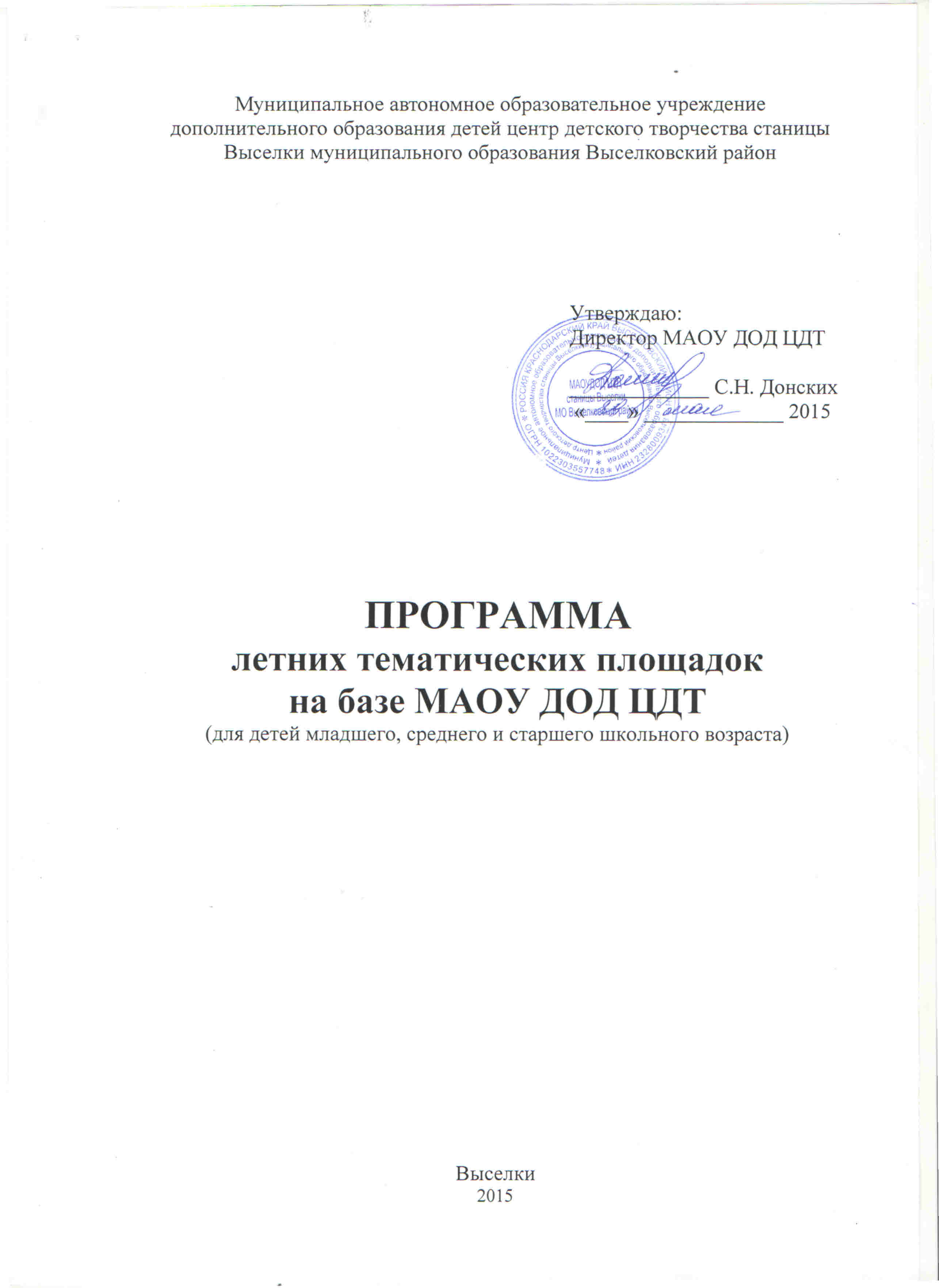 Информационная карта программыСодержание программы1.ВведениеПояснительная запискаВ системе непрерывного воспитания и образования каникулы в целом, а летние в особенности играют весьма важную роль в развитии, воспитании и образовании детей и подростков.Воспитательная ценность системы летнего отдыха состоит в том, что она создаёт условия для педагогически целесообразного эмоционально привлекательного досуга обучающихся, восстановления их здоровья, удовлетворения потребностей в новизне впечатлений, творческой самореализации, общении и освоении навыков самоуправления в разнообразных формах.	Данная программа является модульной  и представляет собой сочетание организации деятельности следующих площадок:Тематическая площадка «Лесная школа»;Тематическая площадка «Занимательная математика»;Тематическая площадка «Радужная страна»;Тематическая площадка «Летняя сказка»;Тематическая площадка «Непоседы»;Тематическая площадка «Юные авиаторы»;Тематическая площадка «Альтернатива»;Тематическая площадка «Всезнайки»;Тематическая площадка «Хореографические фантазии»;Тематическая площадка «Кубик-рубик»;Тематическая площадка «Музыкальное лето»;Тематическая площадка «Юные исследователи»;Тематическая площадка «Кубанское солнышко»;Тематическая площадка «Казачий курень»;Тематическая площадка «Кубань-край казачий»;Тематическая площадка «Семицветик».Содержание работы каждой из площадок состоит из 3 блоков: познавательного, развивающего, культурно-досугового.Разработка данной программы организации летнего отдыха и интеллектуального развития детей и подростков вызвана:- повышением спроса родителей на организованный летний отдых обучающихся, в ходе которого будет осуществляться их личностный рост;- необходимостью использования богатого творческого потенциала педагогов дополнительного образования в организации досуга и воспитания детей;- потребностью модернизации старых форм досуговой организации детей и подростков и введением новых.Программа летних тематических площадок составлена как логическое продолжение воспитательно-образовательной работы в целях раскрытия  творческого потенциала воспитанников, расширения знаний обучающихся по математике, экологии, истории Кубани и казачества, изобразительного искусства, декоративно-прикладного творчества, музыке и хореографии, правилам дорожного движения, правилам этикета.2.Цели и задачи программыЦЕЛЬ:Активизация творческого потенциала детей, их личностного развития через разностороннюю культурно-досуговую деятельность в рамках летних тематических площадок.ЗАДАЧИ:Вовлечение детей и подростков в активную культурно-познавательную деятельность;формирование познавательного интереса детей к истории Кубани;формирование сплоченного, дружного коллектива для работы в период функционирования площадки;организация совместной деятельности детей и взрослых, интеллектуального, познавательного и увлекательного досуга;развитие организаторских, лидерских и коммуникативных способностей детей через участие в совместных творческих делах;воспитание у учащихся патриотизма, бережного отношения к культурному наследию родного края, страны;организация полноценного культурно-досугового отдыха детей;содействие занятости несовершеннолетних;профилактика правонарушений, безнадзорности среди несовершеннолетних в период летних каникул.3.Сроки реализации программыДанная программа реализуется в период с 02.06.2015 по 28.08.2015 г.4.Возраст детейПрограмма предусматривает организацию летней занятости обучающихся 6-16 лет.5.Формы и методы реализации программыДанная программа реализуется через использование индивидуальных и групповых форм организации досуга, включающих практическую и теоретическую части: проведение мини-концертов, конкурсов, соревнований, игровых программ, викторин, реализацию проектов.6.Организаторы программыАдминистрация МАОУ ДОД ЦДТ;Методисты и педагоги дополнительного образования.7.Участники программыОбучающиеся МАОУДОД ЦДТ8.Условия реализации программы1. Нормативно-правовые условия1. Конституция РФ.2. Конвенция ООН о правах ребёнка.3. Закон РФ «Об образовании в Российской Федерации».4. Федеральный закон «Об основных гарантиях прав ребёнка в Российской Федерации» от 24.07.98г. № 124-ФЗ.5. Концепция духовно-нравственного развития и воспитания личности гражданина России;6. Закон Краснодарского края № 849-КЗ от 29 марта 2005 года «Об обеспечении прав детей на отдых, оздоровление в Краснодарском крае».7. Сан ПиН 2.4.4.2599-10.8. Трудовой кодекс РФ от 30.12.2001г. № 197-ФЗ.2.Материально-технические условия1. Выбор оптимальных условий и площадок для проведения различных мероприятий:- актовый зал;- площадка;- музей учреждения;- кабинеты, оснащённые  мультимедийным оборудованием.2. Материалы для оформления мероприятий и творчества детей.3. Аудио- и видеоматериалы, аудио- и видеотехника.4. Спортивный инвентарь, настольные игры.3. Кадровые условия4. Методические условия1. Наличие необходимой документации, планов;2. Разработка положений и сценариев мероприятий, запланированных для проведения на тематических площадках;3. Проведение инструктивно-методических сборов с педагогами перед началом  работы объектов организации досуга.9.Содержание работы тематических площадок1. Тематическая площадка «Лесная школа»План реализации программы(возраст обучающихся 6-7 лет)2. Тематическая площадка «Кубанское солнышко»План реализации программы(возраст обучающихся 6-7 лет)3. Тематическая площадка «Кубанское солнышко»План реализации программы(возраст обучающихся 8-10 лет)4. Тематическая площадка «Занимательная математика»План реализации программы(возраст обучающихся 10-14 лет)5. Тематическая площадка «Радужная страна»План реализации программы(возраст обучающихся 5-10 лет)6. Тематическая площадка «Летняя сказка»План реализации программы(возраст обучающихся 10-14 лет)7. Тематическая площадка «Непоседы»План реализации программы(возраст обучающихся 8-12 лет)8. Тематическая площадка «Юные авиаторы»План реализации программы(возраст обучающихся 10-12 лет)9. Тематическая площадка «Альтернатива»План реализации программы(возраст обучающихся 10-16 лет)10. Тематическая площадка «Всезнайки»План реализации программы(возраст обучающихся 8-12 лет)11. Тематическая площадка «Казачий курень»План реализации программы(возраст обучающихся 9-15 лет)12. Тематическая площадка «Хореографические фантазии»План реализации программы(возраст обучающихся 10-16 лет)13. Тематическая площадка «Кубань – казачий край»План реализации программы(возраст обучающихся 10-16 лет)14. Тематическая площадка «Кубик-рубик»План реализации программы(возраст обучающихся 12-16 лет)15. Тематическая площадка «Семицветик»План реализации программы(возраст обучающихся 9-14 лет)16. Тематическая площадка «Кубанское солнышко»План реализации программы(возраст обучающихся 8-10 лет)17. Тематическая площадка «Занимательная математика»План реализации программы(возраст обучающихся 12-16 лет)18. Тематическая площадка «Семицветик»План реализации программы(возраст обучающихся 6-7 лет)19. Тематическая площадка «Музыкальное лето»План реализации программы(возраст обучающихся 9-16 лет)20. Тематическая площадка «Кубанское солнышко»План реализации программы(возраст обучающихся 8-10 лет)21. Тематическая площадка «Юные исследователи»План реализации программы(возраст обучающихся 9-13 лет)10.Диагностика и мониторинг эффективности программы- игровой опрос,- анкетирование,- контроль проводимых мероприятий.11.Ожидаемые результаты- расширение возможностей для полноценного отдыха и интеллектуального развития детей;- обеспечение занятости обучающихся в каникулярный период, уменьшение безнадзорности и количества правонарушений среди несовершеннолетних.- приобретение знаний по истории, экологии, математике, ПДД и др.12.Список используемой литературыАникеева Н.П. Воспитание игрой. - М.: Просвещение, 1987. - 144 с.Былеева Л.В., Таборко В.А. Игра?.. Игра! - М.: Молодая гвардия,1987. - 223 с.Васильков И.И. От игры к спорту. - М.: Физкультура и спорт, 1985. Весёлая З.А. Игра принимает всех. - Мн.: Полымя, 1985. - 175 с. Володченко В.В., Юмашев В. Выходи играть во двор. - М.: Мол.гвардия, 984. - 126 с.Газман О.С. Каникулы: игра, воспитание. - М.: Просвещение, 1988.Галицкий А.В., Переплётчиков Л.С. Путешествие в страну игр. - М., 1971. - 152 с.Гельфман Е.Н., Шмаков С.А. От игры к самовоспитанию. - М.: Педагогика, 1971.Гримоть А.А.и др. Игра и дети: Программа и метод, рекомендации. - Мн., 1986.Гримоть А.А.и др. Педагогика летнего отдыха: Уч.-метод. Пособие. - Мн., 1998.Школьная площадка» А.Н. Никульников, Новосибирск. 2006.М.С. Коган «С игрой круглый год».- Сибирское университетское издательство. Новосибирск. 2006.Серия: «Праздник в школе». Минск. «Красико-Принт». 2007.Научно-практический журнал «Завуч начальной школы», №2 – 2008.Л. Соколова «Необычные праздники дома¸ в школе и во дворе». Новосибирск. 2007.Лобачёва С.И. Организация досуговых, творческих и игровых мероприятий в летнем лагере 1 – 11 классы. – М.: ВАКО, .Матвеева Е.М. Азбука здоровья: профилактика вредных привычек. – М.: глобус, 2007. – 206с.Журнал «Народное образование». – 2002. - №3.Григоренко Ю.Н., Кострецова У.Ю. Кипарис – 2. Учебное пособие по организации досуга в оздоровителшьных лагерях и школе – М.: Педагогическое общество России, 2000. – 96с.Гринченко И.С. Игра в теории, в обучении, воспитании и коррекционной работе. Учебно-методическое пособие – М.: «ЦГЛ», 2002. – 80с.100 игр, сценариев и праздников в детском саду и в начальной школе (Колл. авт. «Материнской школы») – М.: ООО «Издательство «Астрель», К.: ГИППВ, 2001. – 288с.К истокам гражданственности. Социально – педагогические основы движения юных граждан «Наследники». Автор и составитель – вице-президент ФДПО РТ, к.п.н. В.А.Дергунов. – Казань.: НПЦ «Галстучная страна», 2002. – 120с.Полное название программыПрограмма летних тематических площадок муниципального автономного образовательного учреждения дополнительного образования детей центра детского творчества станицы Выселки муниципального образования Выселковский район.Цель программыСоздание системы интересного, разнообразного по форме и содержанию детского отдыха, обеспечивающего интеллектуальное и творческое развитие обучающихся.Направления деятельностиИнтеллектуальное и творческоеАвтор программы(ФИО, должность)Гринев Виталий Анатольевич, заместитель директора по воспитательной работе, руководители площадок: Чимшит Л.М., Литвинова Л.И., Савенко Л.А., Федько А.А., Груша Э.А., Виноходова М.Г.. Куликов Г.Н., Перепелица Е.В., Волошина Ю.Ю., Тенгелиди И.В., Доманова М.В., Матвиенко В.А., Федотова С.Н., Абросимова Т.Н.. Бухавец В.А., Мурзина В.А.Муниципальное образовательное учреждение, представившее программуМуниципальное автономное образовательное учреждение дополнительного образования детей центр детского творчества станицы Выселки муниципального образования Выселковский район.Адрес, телефон353100,Краснодарский край, Выселковский район, ст. Выселки, ул. Ленина, 65тел./факс: 88615773337,E-mail:vslcdt@yandex.ruМесто реализацииМАОУ ДОД ЦДТ ст. ВыселкиКоличество учащихся320Возраст учащихся6 – 16 летСроки реализациис 02.06.2015 г. по 28.08.2015 г.	№ разделаНазвание раздела№ страницы1.Введение32.Цель и задачи программы43.Срок реализации программы44.Возраст детей55.Форма и методы реализации программы56.Организаторы программы57.Участники программы58.Условия реализации программы59.Содержание работы тематических площадок 610.Диагностика и мониторинг эффективности программы1911.Ожидаемые результаты1912.Список используемой литературы19№ п/пОбъекты организации досугаОтветственный1.Тематическая площадка «Лесная школа»Чимшит Л.М.Литвинова Л.И.2.Тематическая площадка «Занимательная математика»Савенко Л.А.3.Тематическая площадка «Радужная страна»Федько А.А.4.Тематическая площадка «Летняя сказка»Груша Э.А.5.Тематическая площадка «Непоседы»Виноходова М.Г.6.Тематическая площадка «Юные авиаторы»Гринев В.А.7.Тематическая площадка «Альтернатива»Куликов Г.Н.8.Тематическая площадка «Всезнайки»Перепелица Е.В.9.Тематическая площадка «Хореографические фантазии»Волошина Ю.Ю.10.Тематическая площадка «Кубик-рубик»Тенгелиди И.В.11.Тематическая площадка «Занимательная математика»Тенгелиди И.В.12.Тематическая площадка «Музыкальное лето»Доманова М.В.13.Тематическая площадка «Юные исследователи»Матвиенко В.А.14.Тематическая площадка «Кубанское солнышко»Федотова С.Н.15.Тематическая площадка «Кубанское солнышко»Абросимова Т.Н.16.Тематическая площадка «Казачий курень»Бухавец В.А.17.Тематическая площадка «Кубань-край казачий»Бухавец В.А.18.Тематическая площадка «Семицветик»Мурзина В.А.№ п/пНаименование мероприятияДатаВремяКол-во часов1Игровая программа «Смешные страхи».02.06.1509.00-10.0022Конкурс рисунков «Создание «Лесной школы».02.06.1510.00-11.0023Игровая программа «Трудности дороги к знанию».03.06.1509.00-10.0024Познавательное мероприятие«В стране Знаний».03.06.1510.00-11.0025Занятие с элементами тренинга «Мой учитель».04.06.1509.00-10.0026Акция «Парки Кубани».04.06.1510.00-11.0027Игра «Незнайкины небылицы».05.06.1509.00-10.0028Утренник «В школус радостью!».05.06.1510.00-11.002№ п/пНаименование мероприятияДатаВремяКол-во часов1Игра-знакомство «Угадай, кто Я?».02.06.1509.00-10.0022Игровая программа«Летние затеи».02.06.1510.00-11.0023Мастер-класс по работе с лентами: «Солнышко-подсолнух».03.06.1509.00-10.0024Игровая программа «Праздник мяча и скакалки».03.06.1510.00-11.0025Познавательная программа «Добрая дорога детям (ДДД)».04.06.1509.00-10.0026Мастер-класс по торцеванию «Летний букет».04.06.1510.00-11.0027Мастер класс «Домашний оберег».Игровая программа «Праздник спортивного мяча».05.06.1509.00-10.0028Акция «Парки Кубани».05.06.1510.00-11.002№ п/пНаименование мероприятияДатаВремяКол-во часов1Игра –театрализация «Теремок».08.06.1510.00-11.0022Соревнования по шашкам.08.06.1511.00-12.0023Мастер-класс по тестопластике.Психологическая игра «Лидер»09.06.1510.00-11.0024Акция «Парки Кубани».09.06.1511.00-12.0025Мастер класс по канзаши.10.06.1510.00-11.0026Игровая программа «Остров затонувших кораблей».10.06.1511.00-12.0027Мастер-класс по оригами.11.06.1510.00-11.0028Спортивная эстафета.11.06.1511.00-12.002№ п/пНаименование мероприятияДатаВремяКол-во часов1Познавательная программа«Математикавокруг нас».08.06.1510.00-11.0022Конкурс пословиц и поговорок.08.06.1511.00-12.0023Программа «День  Пифагора».09.06.1510.00-11.0024Конкурс математических загадок.Математический зоопарк.09.06.1511.00-12.0025Акция «Парки Кубани».10.06.1510.00-11.0026Математические ребусы.Решение задач на переливание.10.06.1511.00-12.0027Программа «День Архимеда».Задачи на графы.11.06.1510.00-11.0028Конкурс«Умники и умницы».Выпуск  математического плаката.11.06.1511.00-12.002№ п/пНаименование мероприятияДатаВремяКол-во часов1Игровая программа «Смешные страхи».15.06.1510.00-11.0022Конкурс рисунков «Радужное настроение».15.06.1511.00-12.0023Викторина «Если хочешь быть здоров, обойдись без докторов».16.06.1510.00-11.0024Спортивные состязания «Веселые старты».16.06.1511.00-12.0025Занятие с элементами тренинга «Мой учитель».17.06.1510.00-11.0026Конкурс рисунков «Лето! Лето! Озари  нас ярким светом!»17.06.1511.00-12.0027Игра «Незнайкины небылицы».Составление коллажа «Звездное небо».18.06.1510.00-11.0028Акция «Парки Кубани».18.06.1511.00-12.0029Познавательный турнир «Умники и умницы»19.06.1510.00-11.00210Составление рассказа «Рассказ на одну букву»19.06.1511.00-12.002№ п/пНаименование мероприятияДатаВремяКол-во часов1Игра-путешествие «По следам Робинзона».22.06.1510.00-11.0022Викторина «Моя малая Родина».22.06.1511.00-12.0023Мастер-класс по бисероплетению.23.06.1510.00-11.0024Игровая программа «Угадайка».23.06.1511.00-12.0025Викторина «В гостях у сказки».24.06.1510.00-11.0026Интеллектуальная игра «Счастливый случай».24.06.1511.00-12.0027Игра «Поле чудес».25.06.1510.00-11.0028Акция «Парки Кубани».25.06.1511.00-12.0029Мастер-класс по бисероплетению.26.06.1510.00-11.00210Викторина «В мире природы».26.06.1511.00-12.002№ п/пНаименование мероприятияДатаВремяКол-во часов1Мастер-класс «Волшебная лента».29.06.1510.00-11.0022Познавательная  программа «Правила дорожные детям знать положено».29.06.1511.00-12.0023Викторина «Хочу все знать».30.06.1510.00-11.0024Акция «Парки Кубани».30.06.1511.00-12.0025Турнир эрудитов.01.07.1510.00-11.0026Развлекательная  программа «Затерянный мир».01.07.1511.00-12.0027Мастер класс«Изделие из ткани».02.07.1510.00-11.0028Конкурсная программа «Планета здоровья».02.07.1511.00-12.0029Мастер-класс «Цветы из лент».03.07.1510.00-11.00210Игра – диагностика «Кораблекрушение».03.07.1511.00-12.002№ п/пНаименование мероприятияДатаВремяКол-во часов1Развлекательная программа «Хочу все знать!».06.07.1510.00-11.0022Мастер-класс по моделированию из бумаги.06.07.1511.00-12.0023Викторина «В мире науки и техники».07.07.1510.00-11.0024Акция «Парки Кубани».07.07.1511.00-12.0025Конкурс рисунков «Звездный мир».08.07.1510.00-11.0026Разгадывание технических кроссвордов «Мир кроссвордов».08.07.1511.00-12.0027Мастер-класс по ИЗО.09.07.1510.00-11.0028Викторина «От планера до самолета».09.07.1511.00-12.0029Спортивная программа «Планета здоровья».10.07.1510.00-11.00210Познавательная программа «На страже Родины».10.07.1511.00-12.002№ п/пНаименование мероприятияДатаВремяКол-во часов1Викторина «Музыкальный калейдоскоп».13.07.1510.00-11.0022Познавательная программа «Жанры и направления в музыке».13.07.1511.00-12.0023Познавательная программа «Авторская песня – часть национальной культуры».14.07.1510.00-11.0024Обзор бардовского движения и просмотр видео с фестивалей авторской песни.14.07.1511.00-12.0025Познавательная программа «Джаз и рок музыка на рубеже веков».15.07.1510.00-11.0026Акция «Парки Кубани».15.07.1511.00-12.0027Прослушивание популярной и развлекательной музыки.16.07.1510.00-11.0028Исполнение песен «Гитара по кругу».16.07.1511.00-12.0029Интеллектуальная игра «Угадай мелодию».17.07.1510.00-11.00210Исполнение песен «Гитара по кругу».17.07.1511.00-12.002№ п/пНаименование мероприятияДатаВремяКол-во часов1Викторина «Сказочная».20.07.1510.00-11.0022Мастер-класс по вязанию крючком.20.07.1511.00-12.0023Спортивно-развлекательная программа «Планета здоровья».21.07.1510.00-11.0024Мастер-класс по вязанию спицами.Акция «Парки Кубани».21.07.1511.00-12.0025Викторина «Мы эрудиты».22.07.1510.00-11.0026Конкурс рисунка «Как прекрасен этот мир».22.07.1511.00-12.0027Викторина «Почемучки».23.07.1510.00-11.0028Мастер-класс по вышивке крестом.23.07.1511.00-12.0029Викторина «Всезнайки».24.07.1510.00-11.00210Мастер-класс по ИЗО «Волшебный карандаш».24.07.1511.00-12.002№ п/пНаименование мероприятияДатаВремяКол-во часов1Казачьи игры и забавы «Шире круг».20.07.1510.00-11.0022Конкурсно-игровая программа «По морям, по волнам».20.07.1511.00-12.0023Игровая программа «Веселая компания».21.07.1510.00-11.0024Познавательная программа «Преданья старины глубокой».21.07.1511.00-12.0025Мастер-класс «Казачьи байки и былички».22.07.1510.00-11.0026Акция «Парки Кубани».22.07.1511.00-12.0027Развлекательная программа «Возьмемся за руки друзья».23.07.1510.00-11.0028Развлекательная программа«В казачьей станице».23.07.1511.00-12.0029Познавательная программа «По страницам кубанских сказок».24.07.1510.00-11.00210Караоке-клуб. 24.07.1511.00-12.002№ п/пНаименование мероприятияДатаВремяКол-во часов1Познавательно-развлекательная программа «Жанры в искусстве».27.07.1510.00-11.0022Танцевальный мастер – класс.27.07.1511.00-12.0023Игра «Какой я актер».28.07.1510.00-11.0024Мастер-класс по сценическому искусству.28.07.1511.00-12.0025Познавательная игра-викторина «Россия - большая страна».29.07.1510.00-11.0026Акция «Парки Кубани».29.07.1511.00-12.0027Познавательная программа «Молодежные танцевальные направления».30.07.1510.00-11.0028Танцевальный марафон.30.07.1511.00-12.0029Игра «Веселая путаница».31.07.1510.00-11.00210Развлекательная программа«Привет, Август».31.07.1511.00-12.002№ п/пНаименование мероприятияДатаВремяКол-во часов1Викторина«Кубань, моя – душа моя».03.08.1510.00-11.0022Познавательно-развлекательное мероприятие«Легенды Тамани».03.08.1511.00-12.0023Казачьи байки и былички «Родная старина».04.08.1510.00-11.0024Викторина: «Родной Выселковский район».04.08.1511.00-12.0025Казачьи игры и забавы «Веселее казаченьки».05.08.1510.00-11.0026Викторина: «Кубань-край казачий».05.08.1511.00-12.0027Программа  «Здоровье нации в наших руках».06.08.1510.00-11.0028Акция «Парки Кубани».06.08.1511.00-12.0029Викторина «Свет мой, зеркальце, скажи!».07.08.1510.00-11.00210Познавательная программа «Казачьему роду нет переводу».07.08.1511.00-12.002№ п/пНаименование мероприятияДатаВремяКол-во часов1Интересные факты из истории математики.03.08.1510.00-11.0022Интеллектуальный марафон: «Знаешь ли ты математику».03.08.1511.00-12.0023Лекция-презентация: «Число «пи» вокруг нас».04.08.1510.00-11.0024Решение задач практического содержания.Конкурс знатоков пословиц.04.08.1511.00-12.0025Старинные меры длины.Решение старинных задач.05.08.1510.00-11.0026Древнегреческий ученый – Архимед«Викторина об учёных».05.08.1511.00-12.0027Викторина «Путешествие в страну волшебников – математиков».06.08.1510.00-11.0028Викторина«Умники и умницы».Решение нестандартных задач.06.08.1511.00-12.0029Акция «Парки Кубани».07.08.1510.00-11.00210Подведение итогов.Открытый мониторинг.Выпуск математической газеты.07.08.1511.00-12.002№ п/пНаименование мероприятияДатаВремяКол-во часов1Мастер- класс по бисероплетению.03.08.1510.00-11.0022Конкурсно – игровая программа «Летние затеи».03.08.1511.00-12.0023Спортивная эстафета.04.08.1510.00-11.0024Соревнования по шашкам.04.08.1511.00-12.0025Игровая программа «Праздник спортивного мяча».05.08.1510.00-11.0026Мастер – класс «Открытка в технике квиллинг».05.08.1511.00-12.0027Акция «Парки Кубани».06.08.1510.00-11.0028Викторина «Родные просторы».06.08.1511.00-12.0029Мастер класс «Точечная роспись».07.08.1510.00-11.00210Спортивные игры.07.08.1511.00-12.002№ п/пНаименование мероприятияДатаВремяКол-во часов1Экскурсия в природу «Музыка тишины».10.08.1510.00-11.0022Спортивно-развлекательная программа «Затерянный мир».10.08.1511.00-12.0023Мастер-класс «Пэчворк – веселый лоскуток».11.08.1510.00-11.0024Конкурсно-развлекательная программа «Робинзоны».11.08.1511.00-12.0025Викторина «Летние Смешинки».12.08.1510.00-11.0026Игра «Танцуем парами».12.08.1511.00-12.0027Викторина «Свет мой, зеркальце, скажи».13.08.1510.00-11.0028Игры «Веселая путаница»Акция «Парки Кубани».13.08.1511.00-12.0029Мастер-класс по аппликации «Фрески».14.08.1510.00-11.00210Конкурсно-игровая программа «Хранитель пиратских сокровищ».14.08.1511.00-12.002№ п/пНаименование мероприятияДатаВремяКол-во часов1Интересные факты из истории математики.10.08.1510.00-11.0022Интеллектуальный марафон: «Знаешь ли ты математику».10.08.1511.00-12.0023Решение логических задач.11.08.1510.00-11.0024Комбинаторные задачи.11.08.1511.00-12.0025Решение задач практического содержания.Создание моделей.12.08.1510.00-11.0026Математическая игра «Клуб весёлых математиков».12.08.1511.00-12.0027Презентация «Животные на плоскости».13.08.1510.00-11.0028Математическая викторина.Решение нестандартных задач.13.08.1511.00-12.0029Акция «Парки Кубани».14.08.1510.00-11.00210Подведение итогов.Открытый мониторинг.Выпуск математической газеты.14.08.1511.00-12.002№ п/пНаименование мероприятияДатаВремяКол-во часов1Мастер-класс «Вышивка бисером».10.08.1510.00-11.0022Праздничная программа «День именинника».10.08.1511.00-12.0023Мастер-класс по бисероплетению.Викторина «В гостях у сказки».11.08.1510.00-11.0024Акция «Парки Кубани».11.08.1511.00-12.0025Мастер-класс «Цветы из лент».12.08.1510.00-11.0026Игровая программа «Веселая компания».12.08.1511.00-12.0027Мастер - класс «Рисование жатой бумагой».13.08.1510.00-11.0028Игровая программа  «Веселая компания».13.08.1511.00-12.0029Конкурс рисунка «Краски лета».14.08.1510.00-11.00210Развлекательная программа «Звонкий мяч».14.08.1511.00-12.002№ п/пНаименование мероприятияДатаВремяКол-во часов1Мастер-класс по музыке.17.08.1510.00-11.0022Музыкальная игра «Угадай мелодию».17.08.1511.00-12.0023Мастер-класс по эстрадному вокалу.18.08.1510.00-11.0024Развлекательная программа «По страницам песен измультфильмов».18.08.1511.00-12.0025Мероприятие, посвященное празднику «Яблочный спас».19.08.1510.00-11.0026Веселые конкурсы «Песенки о лете».19.08.1511.00-12.0027Разучивание детских песен.20.08.1510.00-11.0028Конкурсно-развлекательная программа «Семицветик».20.08.1511.00-12.0029Музыкальная гостиная.21.08.1510.00-11.00210Мастер-класс по эстрадному вокалу.21.08.1511.00-12.002№ п/пНаименование мероприятияДатаВремяКол-во часов1Музыкальная игра «Угадай мелодию».17.08.1510.00-11.0022Познавательная программа «По страницам книг кубанских поэтов».17.08.1511.00-12.0023Игровая программа «Слепой художник».18.08.1510.00-11.0024Конкурс рисунка на асфальте «Прощай, лето!».18.08.1511.00-12.0025Игра "Поле чудес" «Подари себе здоровье».Конкурс чтецов «Мои любимые стихи!».19.08.1510.00-11.0026Мини-спартакиада «Делай с нами, делай как мы, делай лучше нас».19.08.1511.00-12.0027Акция «Парки Кубани».20.08.1510.00-11.0028Спортивное мероприятие «Веселые старты».20.08.1511.00-12.0029Марафон здоровья – легкоатлетическое многоборье.21.08.1510.00-11.00210«До новых встреч!» танцевально-развлекательная программа.21.08.1511.00-12.002№ п/пНаименование мероприятияДатаВремяКол-во часов1Развлекательная программа «В гостях у лета красного».24.08.1510.00-11.0022Познавательная программа «В мире информации» (ультрасовременные достижения компьютерной индустрии).24.08.1511.00-12.0023Викторина «Автомобиль – наш друг».25.08.1510.00-11.0024Интеллектуальная игра «Калейдоскоп».25.08.1511.00-12.0025Эко-викторина «Уголок живой природы».26.08.1510.00-11.0026Акция «Парки Кубани».26.08.1511.00-12.0027Викторина «В мире информационных технологий».27.08.1510.00-11.0028Познавательная программа «Новинки техники».27.08.1511.00-12.0029Юные эрудиты «Загадки, ребусы, кроссворды».28.08.1510.00-11.00210Викторина «Рекорды техники».28.08.1511.00-12.002